A Level English Language 2019 - 2021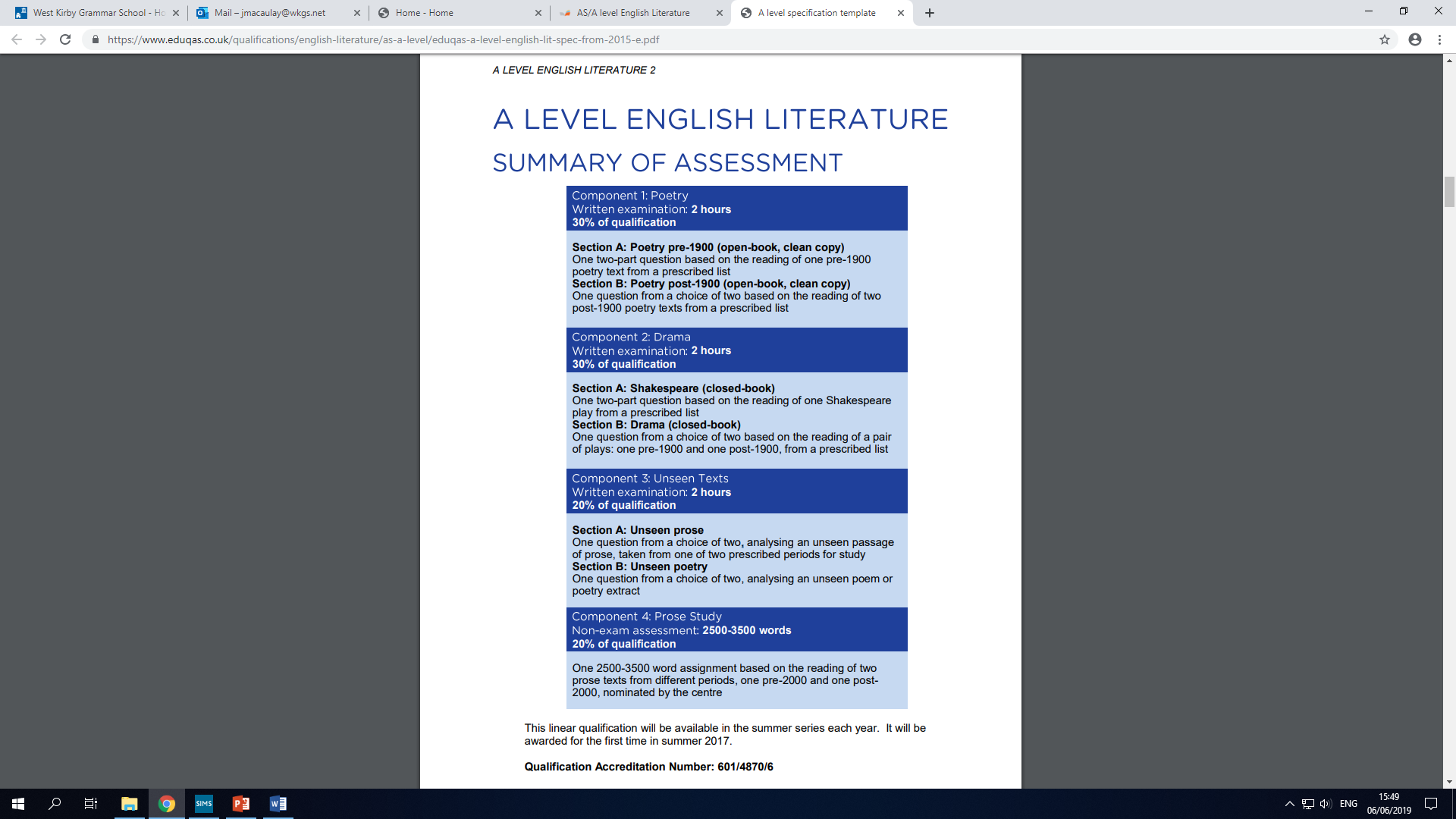 